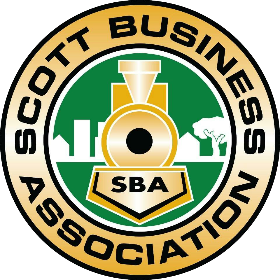 SBA Scholarship Application Applicant Information  (Attach additional sheets as needed) Name___________________________ Social Security # - last 4 digits only________Address______________________________________________________________Date and place of birth_________________________________________________  Father’s Name___________________________Occupation___________________________  Address________________________________Home Phone____________________Mother’s Name__________________________Occupation___________________________ Address________________________________Home Phone____________________Names & ages of siblings______________________________________________________________________________________________________________________Graduating from which High School _______________________________________Did you work in high school?_______If so, describe your job _________________________________________________________________________________________What degree do you wish to pursue? _______________________________________Have you been accepted to a University? What University? _____________________________________________________________________If yes, please attach copy of acceptance letter. If not, please indicate which of these schools you plan to attend. _____________________________________________________________________Have you received any other scholarships? _________________________________ If so, please list names and amounts________________________________________List extra curriculum activities you participated in ______________________________________________________________________________________________________________________________________________________________________ List after school activities______________________________________________________________________________________________________________________How did you hear about this scholarship? ___________________________________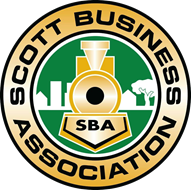 Scott Business Association Scholarship Application Name________________________________________________________   Essay Question In 100 words or one page, write an essay explaining why you feel you should be  the recipient of a scholarship from the Scott Business Association. Please include your community and/or civic involvement.  ____________________________________________________________________________________________________________________________________________________________________________________________________________________________________________________________________________________________________________________________________________________________________________________________________________________________________________________________________________________________________________________________________________________________________________________________________________________________________________________________________________________________________________________________________________________________________________________________________________________________________________________________________________________________________Signature_______________________________________ Date________________________ Submit application to:  Scott Business Association  Scholarship Committee  P.O. Box 533  Scott, LA 70583 Or email to sba@scottsba.org with attention to Scott Business Association Scholarship Committee.  ****Application and copy of transcript and ACT scores must be received no later than April 1st, 2021 Scott Business Association Academic Scholarship Application Description: The Scott Business Association will award four scholarships in the amount of $1,000 each to a 2021 High School Graduate.  Scholarships will be awarded to two graduates of Acadiana High School and one from Carencro High School. The fourth scholarship will be awarded to a graduate of other educational institution and/or home school whose parent is either a SBA Member, or business owner in the City of Scott, or a resident of Scott. The graduate must be planning to attend college in the Fall of 2021. Application Process: Applications will be distributed throughout local Scott businesses, Acadiana High and Carencro High. v  An official high school transcript including ACT scores and two letters of reference must be submitted with the application. Additional applications may be secured by emailing sba@scottsba.org. Selection Criteria: Applicants will be judged with equal emphasis on (1) educational preparation of candidate, (2) desire of the candidate to attend college, (3) community and/or civic involvement, (4) financial need and (5) content and completeness of application. Selection Process: Winners will be selected by the Scott Business Association Scholarship Committee. Top candidates will be selected based on v  Completed Written applications (Points deducted for partial applications) v  Personal Essay Letter v  Personal interview Confidentiality: All information submitted by the applicant will be held in strict confidence by the scholarship committee, and by applying the applicant consents that the given information will be used for scholarship purposes only. Selection Criteria and Guidelines 1) Nominee must complete the scholarship application in full and fulfill all requirements. Deadline for application to be received by the Scott Business Association is April 1, 2021. 2) Nominee must be a Scott resident or attend school at Acadiana High School or Carencro High School, and must be planning to attend college in the Fall of 2021. 3) The scholarship is not transferable and may not be sold or used by anyone other than the applicant. If the winner cannot attend college in the Fall 2021, the Scholarship Committee must be notified. 4) If selected, the winners will be asked to attend the Scott Business Association’s Business after hours in Scott and permission will be needed to post photos on social media as well as newspaper. 5) The scholarship will be awarded to the selected students upon presentation of an acceptance letter from the intended university or college. 